EMEI “JARDIM SANTA EMÍLIA”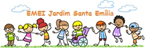 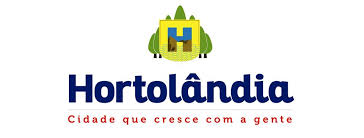 PLANEJAMENTO JARDIM II A, B, CPROFESSORAS- RITA, ELAINE, RAQUELSEMANA: 01 A 05/11/2021 OLÁ CRIANÇAS! UMA SEMANA CHEIA DE SAÚDE, ALEGRIA E TRABALHO! 01/11/2021 – PONTO FACULTATIVO02/11/2021 – FERIADO03/11/2021DESDE O COMECINHO DO ANO TEMOS FALADO E TRABALHADO SOBRE AS DIFERENÇAS E CARACTERÍSTICAS DAS PESSOAS, FAMÍLIAS, CASAS...AGORA, VAMOS FALAR UM POUQUINHO SOBRE UM POVO COM CARACTERÍSTICAS MUITO MARCANTES, CULTURA RIQUÍSSIMA, MAS INFELIZMENTE, MUITAS VEZES DESRESPEITADO POR PESSOAS QUE SE SENTEM “SUPERIORES”.LEITURA: “MENINOS DE TODAS AS CORES” - LUISA DUCLA SOARES 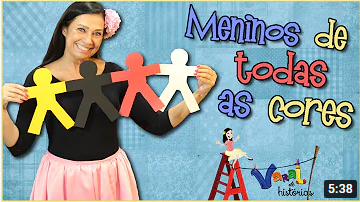 https://youtu.be/g-HEhUf_5woATIVIDADE ORAL: RECONTE A HISTÓRIA DO SEU JEITO. VOCÊ PODE TIRAR O SOM DO CELULAR OU COMPUTADOR E IR CONTANDO. O QUE ACHA? DEPOIS, RECONTE SEM AUXÍLIO DO ELETRÔNICO.ATIVIDADE: PINTE OS MENINOS COM CAPRICHO E ATENÇÃO.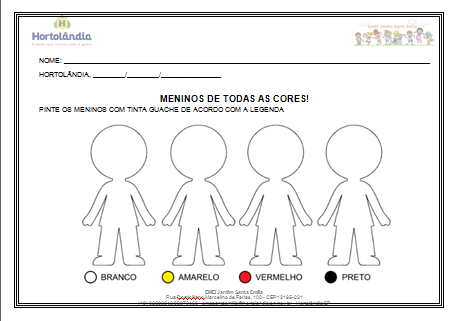 04/11/2021OOOOIIIII!AINDA PENSANDO EM COMO SOMOS DIFERENTES...LEITURA: “QUE COR É A MINHA COR?” – MARTHA RODRIGUES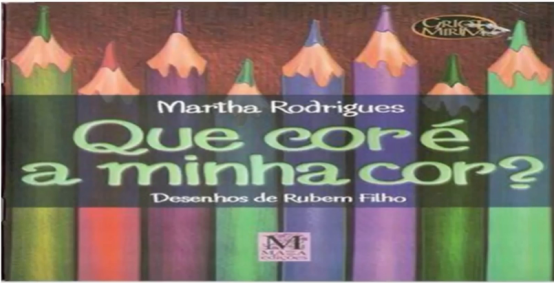 https://youtu.be/fAkSUT1tCZ4NO MÊS DE NOVEMBRO TEMOS UM DIA MUITO ESPECIAL. UM DIA EM QUE PARAMOS PARA PENSAR E COMEMORAR UM POVO QUE CONTRIBUIU MUITO PARA O ENRIQUECIMENTO DE MUITAS CULTURAS, POIS COMPARTILHARAM A SUA CULTURA COM MUITOS OUTROS POVOS E NAÇÕES.ATIVIDADE: TRABALHANDO O CALENDÁRIO DO MÊS DE NOVEMBRO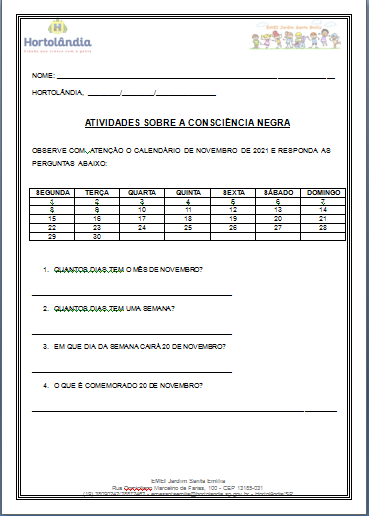 ATIVIDADE FÍSICA: “GINÁSTICA INFANTIL EM CASA” – ROBSON FURLAN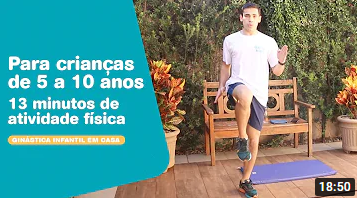 https://youtu.be/4EyPK25W8AA05/11/2021E AÍ, GALERINHA? PENSE AÍ! VOCÊ RESPEITA TODAS AS PESSOAS DO JEITINHO QUE ELAS SÃO? MESMO SENDO MUITO DIFERENTES QUE VOCÊ, VOCÊ AS TRATA COMO GOSTA DE SER TRATADO? NÃO SE ESQUEÇA QUE VOCÊ TAMBÉM É DIFERENTE PARA ELAS E TODOS NÓS GOSTAMOS DE SER TRATADOS COM RESPEITO E ATENÇÃO! LEITURA: “O CABELO DE LELÊ” – VALÉRIA BELÉM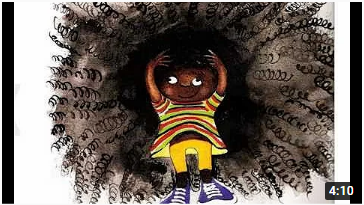 https://youtu.be/RriQiWMnDXUATIVIDADE: DESENHE LELÊ COM SEU CABELO TODO ENROLADINHO. VOCÊ PODE PINTAR MACARRÃO PARAFUSO DE PRETO E COLAR PARA FAZER O CABELO DELA. 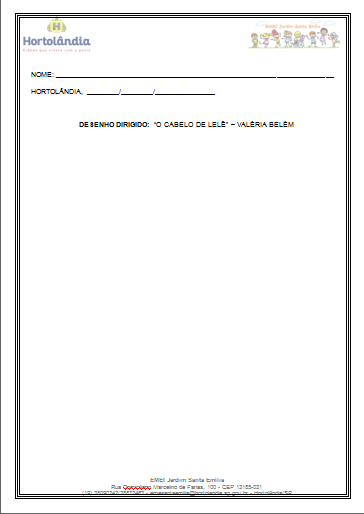 BOM FIM DE SEMANA!